Birthday PostsKick off your shoes, take a break, Crank the tunes, Dance & Shake, light the candles, cut the cake Make it a day, that’s simply Great!!! Happy BirthdayA birthday is the most special day in one’s life. Enjoy it to the fullest.   ► The sun is shining more brightly today as a way to wish you happy birthday.   ► I wish you an outstanding and fabulous birthday.   ► Happy birthday to a wonderful resident!   ► Let this day be full of joy and celebration.   ► Age hasn’t spoiled you a bit!   ► I hope that today is the beginning of another wonderful year for you. Happy birthday.   ► A friend is someone who understands your past, believes in your future, and accepts you just the way you are – even if you are getting older. Happy birthday.   ► A great friend and a happy birthday. That’s what you are and that is what I wish for you.   ► If we counted in dog years, you would already be dead. Happy birthday!   ► A lighter? We’re going to need a flamethrower to light up your candles!   ► A true friend remembers your birthday, but not your age.   ► Age is a number, but life is your calculator.   ► Another year has passed. May you all your wishes and dreams come true. Have a happy birthday!   ► Another year has passed and let me just say how much we count on you rather than count the years. I wish you a wonderful birthday.   ► Best wishes for a joyous day filled with love and laughter. Happy birthday.I wanted to give you the best birthday greeting ever…But this card was all I could afford. Happy birthday!   ► Birthdays are special occasions that call for special celebrations. Let us celebrate your birthday today!   ► Birthdays come and go, so you need to Go Go Go. I wish you a wonderful birthday!   ► Blowing out another candle should mean that you have lived another year with joy and you’ve made this world a better place. Make every day of your life and every candle count. Have a delightful birthday!   ► Celebrate the best-ever birthday today, but don’t forget to celebrate each and every day, along with the happiness that each day brings.   ► Happy birthday to you! Here’s wishing you a day filled with fun and delight!   ► Congratulations on being even more experienced. I’m not sure what you learned this year, but every experience transforms us into the people we are today. Happy birthday.   ► Don’t count the years. Count the wishes and all the cheers.   ► Don’t look for a heaven in the sky. Make your own heaven right here.   ► Despite all of the advances in medicine, there is still no cure for the common birthday.   ► For your birthday, I just want to say: I hope you can see how special you are to me. Happy birthday, my love!   ► Forever young and good-looking. That’s all I wish for you on your birthday!   ► Forget how long you’ve lived. Look at how much you’ve accomplished and how much life lies before you. Happy birthday.   ► Good things happen when you just go for it. Happy birthday!   ► Happiness is not a reward; it is your gift. Happy birthday.   ► HAPPY B-DAY!!! Have a lot of fun today with your family and your friends! Enjoy your Birthday cake 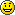   ► Happy Birthday !! I have a feeling this year’s gonna be your best yet. 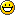   ► Happy Birthday !! Have a wonderful happy, healthy birthday and many more to come.   ► Happy Birthday to a person that is charming, talented and witty and reminds me a lot of myself.   ► Happy Birthday!! Hope your day is filled with lots of love and laughter! May all your birthday wishes come true.   ► Happy Birthday!! I love you so freaking’ much, hope you have an awesome birthday!   ► Happy birthday!! Wishing you a wonderful year ahead.Your birthday deserves to be a national holiday,because you are a special treasure.   ► Happy Birthday!!! I hope this is the beginning of your greatest, most wonderful year ever!   ► HAPPY BIRTHDAY!!! I hope you have a magical day full of love and happiness!!!!   ► Happy birthday!!! I hope you have the best bday!!!! Be happy and keep that beautiful smile you have.   ► Happy birthday!!! wish you all the best from the bottom of my heart.   ► Happy Birthday. Just one more year and you will be perfect. I know I did say the same thing last year   ► Happy Happy Birthday ! Enjoy your wonderful day and celebrate it . Please stay healthy and get all that you want.   ► Happy happy birthday!..hope you have a great day!.. I wish you more blessings in the year ahead.. and may you continue to grow each new day.   ► Have a peaceful and relaxing birthday Have a wonderful day, get many nice presents and have a lot of fun!! Bday!   ► Have an amazing birthday. It only comes one day a year so do something to make it memorable! Bday !!   ► Have fun but go easy on your birthday and tomorrow you will remember how you got that tattoo and where that confetti came from.   ► Here’s to another year of success, health and happiness… Bday !!   ► Hope the sun shines on you, the wind is at your back, your food tastes good, you see smiles and hear laughter every day and not just on your birthday.   ► Hope you are having the best birthday yet. I hope that you get everything you wish for and that you choose the perfect wish. Don’t forget you only get one chance a year!   ► Hope you dance the night away or at least watch people dancing late into the night, or stay awake or whatever. Happy Birthday.   ► Hope you have wonderful birthday filled with fun, excitement and joy.   ► Hope you love your new age. It loves you because it looks good on you.   ► Hope this special day to make some stories that you can’t tell. I am looking forward to hear about them . Happy Birthday.   ► Hope your birthday includes singing and cake and people and happiness.   ► Hope your day is simply terrific! Bday.   ► I always forget your birthday and it’s not my memory that makes me to, it’s the plastic surgeon of yours.   ► I am sending you warm and fuzzy birthday wishes. Bday.   ► I decided not to celebrate your birthday again until I see you. You have not gotten any older in my mind despite the number of birthdays that you have had and that seems odd. You of course may make your own decision.   ► I hope all your birthday wishes and dreams come true.   ► I hope and pray this is the best birthday yet:) May you have many,many,many more successful years to come. Add a huge dose of happiness to., it rocks…lol HAPPY BIRTHDAY !!   ► I hope that this year will be full of all that makes you happy.   ► I hope that today is the beginning of a great year for you.   ► I hope today at your party that you dance and others sing as you celebrate with joy your best birthday.   ► I hope that you ‘Rock the Casbah’ on your birthday.   ► I hope that your big birthday involves a cool day and a hot night. Happy Birthday!   ► I hope that your birthday is as happy as a chimpanzee without pants! Happy Birthday.   ► I hope that your birthday is as much fun as you are, but that sets a very high standard. Happy Birthday!   ► I hope that your birthday is great, cause it is a good reason to celebrate.   ► I hope that your special day is full of fun and happiness and everything that you enjoy. Happy Birthday!   ► I hope this next year of life brings wonderful people and memories for you! Wishing you many many more healthy and happy years to come! HAPPY BIRTHDAY !!   ► I hope you get whatever you wish for when you blow out the candles! I can only wish for you what I wish every year- may you enjoy the good things in life. HAPPY BIRTHDAY !!   ► I hope you have a beautiful day and get at least half of what you want! Happy Birthday!   ► I hope you have a wonderful Birthday filled with Love & Fun!   ► I hope you have a wonderful day and get everything you want!   ► I hope you have a wonderful day full of happiness and that your wishes come true!   ► I hope you know that we all think you are amazing, and we support anything you do 100%. I hope you have the most amazing day! HAPPY BIRTHDAY !!   ► I hope you ‘more fun than a frog in a glass of milk” though I have no idea what that means.   ► I just wanted to say happy birthday, and hope you have the best party ever.   ► I love celebrating with you. Thanks for having a birthday and giving us a reason.   ► I love you like I love cake at a birthday party. Don’t forget to invite me. Happy Birthday.   ► I want to wish you a Happy Birthday, from the bottom of my heart.   ► I want to wish you happiness for your birthday and every day. Happy Birthday.   ► I wish only one thing for you today. May you find all the strength and courage needed to blow all the candles out!   ► I wish you a wonderful Birthday!! I hope you have an amazing day and lots of fun! Enjoy this day, you deserve it!   ► I wish you a wonderful day and may all your wishes comes true. I hope you enjoy this day very much . Stay yourself. Happy Birthday!   ► I wish you all the happiness in the world! Bday   ► If birthdays were wishes, yours would have all have come true – since you have ► had so many. Happy Birthday one more time.   ► If candle blowing were an Olympic sport, you would win a gold medal.   ► If it takes more than one match to light your candles, it takes more than one breath to blow them out. Happy Birthday.   ► If they say ‘The more the merrier’, maybe at your age I should wish you ‘Merry Birthday’ instead of ‘Happy Birthday.’   ► If you can stay young while all those around you are getting older, you have become a pretty good liar. Happy Birthday.   ► If you start lying about your age, you can invite us more often to celebrate your Birthday. Not just once in a year.   ► I’m so glad you were born!! If not how could I wish you HAPPY BIRTHDAY !!   ► In a perfect world, there would be ________ and _____________ and more people like you. (Peace and happiness, Chocolate and sunny skies, no fattening foods and only cute guys, Write your own.)   ► In the brightest day and in the darkest night may you never change no matter what.   ► It doesn’t matter where you are or what you are doing, what matters is who you are. I like who you are. Happy Birthday.   ► It has been fun so far but the best is still to come.  Bday   ► It takes a long time to become as young as you are. Happy Birthday.   ► It was great day when you were born, but it is a great day to be alive. So live. Happy Birthday.   ► It’s not my fault for forgetting your Birthday, it’s just my memory that weakens year after year. I think you know what I’m talking about.   ► It’s ok you can light up all your candles now? we all have a glass of water in our hands.   ► It’s the journey that counts not the destination.   ► It’s the simplest things that make your life count, like a simple wish. Happy Birthday!   ► It’s your choice, when and how your life’s sparking begins, not age.   ► It’s your day, celebrate you! Make this the best day of the rest of your life.   ► I’ve been that age. I’ve done that age. It is fun. Enjoy!   ► Just live it out to the fullest and have fun! Bday   ► Just wanted to say happy birthday, and hope u hav the best day ever and party like its ur 21st birthday.   ► Just wanted to say that I really do wish you a very Happy Birthday from the bottom of my heart.   ► Just wanted to wish you a happy birthday. Hope your day is filled with lots of love, joy, and happiness. Remember to have tons of fun. Love you forever !! HAPPY BIRTHDAY BABY!!!!!   ► Just when the caterpillar thinks that it is all grown up, it becomes a butterfly. Happy Birthday Butterfly.   ► Keep being awesome, and always take care. Happy Birthday!   ► Keep working hard, but not TOO hard or you’ll make yourself sick! Happy Birthday!   ► Let happiness reach your eyes, enthusiasm reach your smile, and resilience reach the temples of your face every time you look at someone. May you pass on your love and joy to everyone around you. Wishing you the best birthday ever.   ► Let me tell you that with every passing year, you’re becoming the most wise and good looking friend that I have ever known! May you continue to put out the very best in your life!   ► Let there be peace on Earth and let it begin right after your birthday party.   ► Let this new year of your life be special, full of precious moments, bright emotions, full of happiness and joy! Let Love follow your footsteps everywhere you go!!! HAPPY BIRTHDAY !!   ► Let yourself free and enjoy your Birthday, because it’s something that comes once in a year.   ► Let’s celebrate the age you act not the age that you are. Happy Birthday.   ► Life is a journey. Enjoy every mile.   ► Life is great at any age. Enjoy yours. Happy Birthday.   ► Life is just an act. The ingredients of success needed are a killing cast, a remarkable plot and an unflinching director. I think you have all it needs.   ► Like the song says: ‘Live your life with arms wide open, Today is where your book begins, The rest is still unwritten.’ Happy Birthday.   ► Live it up and don’t worry about being good!! You get to do whatever you want, it’s your day!!! HAPPY BIRTHDAY !!   ► Live today like it is a special gift, because it is the best birthday gift. Happy Birthday.   ► Live your life intensely, but not in a dull manner and don’t worry about being good. Just be yourself for yourself.   ► Love you!!! Have an absolutely amazing day all about you!! HAPPY BIRTHDAY !!   ► Many people say that the best way to remember a special friend’s birthday is to forget it once. I think that Google calendar works better.   ► May a happy bright star always light your path. Bday!   ► May all of your wishes come true – today and always. Happy Birthday.May all your wishes come true but one, so you always have something to strive for. Bday!   ► May the best of your past be the worst of your future. Happy birthday!   ► May the grass be the greenest on YOUR hill. Happy Birthday.   ► May the wind blow much happiness into your life on your birthday and also help you blow out all those candles.   ► May this new year bring you joy, peace, and much more blessings! Bday!   ► May you always have enough happiness at your life to keep you sweet, enough trials and errors to keep you strong, enough success to keep you trying, enough faith to give you courage and enough determination to make each day a good day to remember.   ► May you be blessed with total freedom, peace, success and security this year! Bday!   ► May you find good times and friends on whichever path you follow. Happy Birthday.   ► May you have a great birthday, but may next year’s be twice as good.   ► May you have many many days like this and enjoy yourself and your day. You deserve it. Happy Birthday!   ► May you have many more happy days. Enjoy yourself and your day. You deserve it. Happy Birthday!   ► May you have the wisdom to act your age and the age to ignore wisdom. Happy Birthday.   ► May you live to be a hundred years, with one extra year to repent. Bday!   ► May you never stray from the true path as you continue your amazing journey. HAPPY BIRTHDAY !!   ► May your birthday be filled with many happy hours and your life with many happy birthdays.   ► Set the world on fire with your dreams and use the flame to light a birthday candle.   ► Some people look old and feel young. Some people look young and feel old. Some people like us look young and feel young. Feels good to party on your birthday doesn’t it?   ► Some people say ‘My how time flies when you are having fun.’ I prefer ‘My how flies have fun when you are having time.’ Hope your birthday is fun.   ► Some say that a birthday is a great time to look back at the past year. Others say a birthday is a good time to think about what lies ahead. I say ‘cut the cake’ and let’s eat.   ► Some things are good immediately and others improve with time. You started great and soar even higher. Happy Birthday.   ► Stop counting the candles and contemplate your wishes, cause life is too short to be cracked in pieces.   ► Support wildlife, Have a wild birthday party!   ► You must take advantage of being young now and knowing everything, before you get older and realize that you don’t   ► Take advantage of how things are so that one day you will take pride in telling how things were. Happy Birthday.   ► Take care always and keep on rocking. Bday!   ► Thank you for being a wonderful person and an inspiration. Happy Birthday!   ► Thanks for being someone that I can talk to and share life with. Happy Birthday.   ► The candles on your cake won’t start a fire if you don’t light them, but that isn’t what candles are for. Keep lighting up the world on your birthday.   ► The gifts you receive today don’t compare to what you give to others every day.   ► The happiest person is the person who thinks the most interesting thoughts and we grow happier as we grow older. Happy Birthday.   ► The secret of staying young is to live honestly, eat slowly, and lie about your age   ► The whole world might want to send you a special birthday greeting, but for the time being, you can make do with mine. Happy Birthday.   ► The world is a better place with you in it. Much weirder but totally better. Happy Birthday.   ► The younger you try to look the older you actually are.   ► There is a word for people like us.. fun, cool, sexy, talented, attractive, you choose, They all apply! Happy Birthday.   ► They say sometimes its hard to understand, but time tells truth. The truth is that I wish you a very happy birthday.   ► They say that you can count your true friends on one hand. I’ll bet that you can’t count your birthdays on the other. Happy Birthday.   ► They say you lose your memory as you grow older. I say “forget about the past” and live life to the fullest today. Start with ice cream. Happy Birthday.   ► Things I like about you: humor, looks, everything. Happy Birthday.   ► Thinking about you on your birthday and wishing you much happiness.   ► Thinking of you and wishing you all the best on your birthday.   ► Though I want be there for your birthday, I hope that it is full of fun and doing stuff that you like. Happy Birthday!   ► Time to celebrate. You made the trip around the sun one more time. It’s a birthday revolution.   ► To the world, you may be one person, But to me, you are the world. Bday!